Региональная общественная организация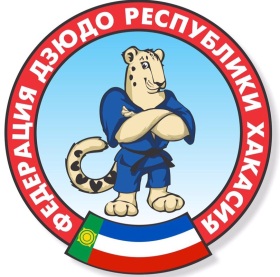 Федерация дзюдо Республики Хакасия_______________________________________________665158, Республика Хакасия, г. Черногорск, ул. Чапаева, 37-91, тел. 89095251180РЕГЛАМЕНТПервенства Сибирского Федерального округа по дзюдосреди юношей и девушек  до 18 лет (2003-2005г.р.)     1.ВРЕМЯ И МЕСТО ПРОВЕДЕНИЯ СОРЕВНОВАНИЙ    27 – 30  сентября 2019 г.           Республика Хакасия г. Абакан, улица Катанова, д. 10,  Спортивный комплекс «Абакан»     2.ПРОГРАММА СОРЕВНОВАНИЙ           27 сентября  2019 г. – день приезда           10:00 до 16:00 -  комиссия по допуску спортсменов           16:00 до 17:00 - семинар судей и тренеров            17:30 до 18:00 – неофициальное взвешивание           18:00 до 18:30 – официальное взвешивание           юноши – 46, 50, 55, 60 кг.           девушки – 40, 44, 48, 52, 57 кг           19:00 до 20:00 - совещание судей, представителей команд, жеребьевка            28 сентября  2019 г. – первый день соревнований            10:00 – начало соревнований           юноши – 46, 50, 55, 60 кг.           девушки – 40, 44, 48, 52, 57 кг           16:00 – торжественное открытие и финальный блок, награждение победителей и               призеров 1-го дня соревнований           18:00 до 18:30  – неофициальное взвешивание           18:30 до 19:00  – официальное взвешивание           юноши – 66,73, 81, 90, свыше 90 кг.           девушки – 63, 70, свыше 70 кг.           29 сентября  2019 г. – второй день соревнований            10:00 – начало соревнований           юноши – 66,73, 81, 90, свыше 90 кг.           девушки – 63, 70, свыше 70 кг.           15:00 – финальный блок, награждение победителей и  призеров 2-го дня соревнований            30 сентября 2019 г. – день отъезда команд                      Согласно «Положения о межрегиональных и всероссийских официальных спортивных соревнованиях по дзюдо на 2019 год» – количественный допуск спортсменов от субъекта  РФ не более 10 человек в каждой весовой категории.                                         Расходы по командированию команд на соревнования (проезд, размещение,  питание в пути и в дни  соревнований, страхование участников) обеспечивают направляющие организации.                     Команда более пяти спортсменов, должна предоставить судью.                     Предварительные заявки на участие и размещение подаются до  10 сентября   2019 г.         электронный адрес:  Leskov1983@list.ru , Leskov.79@mail.ru        тел. 8-923-216-4900 – Лесков Денис Сергеевич,   тел. 8-909-525-1180 – Лесков Вячеслав Сергеевич